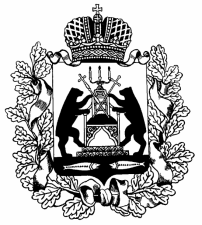                          Российская ФедерацияНовгородская область Шимский район Совет депутатов Шимского городского поселенияРЕШЕНИЕот    26.07.2023 № 90р.п. Шимск       В связи с принятием областного закона Новгородской области от  30.08.2022 №172-ОЗ «О семейных (родовых) захоронениях на территории Новгородской области» Совет депутатов Шимского городского поселения  РЕШИЛ:Утвердить порядок организации похоронного дела и правила содержания мест погребения на территории Шимского городского поселения.Утвердить  порядок регистрации, перерегистрации  семейных (родовых) захоронений на территории Шимского городского поселения.Признать утратившим силу решение Совета депутатов Шимского городского поселения от 23.05.2017 № 106 «Об утверждении Порядка организации похоронного дела и Правил содержания мест погребения на территории Шимского городского поселения».        4. Опубликовать настоящее решение в газете «Шимские вести» и на официальном сайте Шимского  городского поселения в информационно-телекоммуникационной сети «Интернет»Глава поселения                                А.В.Харитонов                                                                             Утверждён                                                                   Решением Совета депутатов                                                                 Шимского городского поселения                                                                             От 26.07.2023 №90                                  Общие положения 1.1. Настоящий Порядок организации похоронного дела и правила содержания мест погребения на территории Шимского городского поселения регулирует отношения, связанные с погребением умерших.1.2. Настоящий Порядок разработан на основании Федерального закона от 12.01.1996 № 8-ФЗ «О погребении и похоронном деле», закона Новгородской области от  30.08.2022 №172-ОЗ «О семейных (родовых) захоронениях на территории Новгородской области», СанПиН 2.1.2882-11 «Гигиенические требования к размещению, устройству и содержанию кладбищ, зданий и сооружений похоронного назначения», Уставом Шимского городского поселения.ПогребениеПогребение - обрядовые действия по захоронению тела (останков) человека после его смерти в соответствии с обычаями и традициями, не противоречащими санитарным и иным требованиям. Погребение может осуществляться путем предания тела (останков) умершего земле (захоронение в могилу, склеп), огню (кремация с последующим захоронением урны с прахом), воде (захоронение в воду в порядке, определенном нормативными правовыми актами Российской Федерации).Места погребения1. Местами погребения являются отведенные в соответствии с этическими, санитарными и экологическими требованиями участки земли с сооружаемыми на них кладбищами для захоронения тел (останков) умерших, стенами скорби для захоронения урн с прахом умерших (пеплом после сожжения тел (останков) умерших, далее - прах), крематориями для предания тел (останков) умерших огню, а также иными зданиями и сооружениями, предназначенными для осуществления погребения умерших. 2. Создаваемые, а также существующие места погребения не подлежат сносу и могут быть перенесены только по решению Администрации Шимского муниципального района в случае угрозы постоянных затоплений, оползней, после землетрясений и других стихийных бедствий.3. Места погребения погибших при защите Отечества, являющиеся воинскими захоронениями, могут быть перенесены только по решению органов государственной власти субъектов Российской Федерации в соответствии с Законом Российской Федерации от 14 января 1993 года N 4292-I "Об увековечении памяти погибших при защите Отечества".Волеизъявление лица о достойном отношении к его телу после смерти1. Волеизъявление лица о достойном отношении к его телу после смерти (далее - волеизъявление умершего) - пожелание, выраженное в устной форме в присутствии свидетелей или в письменной форме:о согласии или несогласии быть подвергнутым патологоанатомическому вскрытию;о согласии или несогласии на изъятие органов и (или) тканей из его тела;быть погребенным на том или ином месте, по тем или иным обычаям или традициям, рядом с теми или иными ранее умершими;быть подвергнутым кремации;о доверии исполнить свое волеизъявление тому или иному лицу.1.1. В случае возложения завещателем на одного или нескольких наследников по завещанию или по закону обязанности по осуществлению погребения завещателя в соответствии с его волей приоритет имеет волеизъявление умершего, выраженное в завещании.2. Действия по достойному отношению к телу умершего осуществляются в полном соответствии с волеизъявлением умершего, если не возникли обстоятельства, при которых исполнение волеизъявления умершего невозможно, либо иное не установлено законодательством Российской Федерации.3. В случае отсутствия волеизъявления умершего право на разрешение вышеуказанных действий, имеют супруг, близкие родственники (дети, родители, усыновленные, усыновители, родные братья и родные сестры, внуки, дедушка, бабушка), иные родственники либо законный представитель умершего, а при отсутствии таковых иные лица, взявшие на себя обязанность осуществить погребение умершего.Исполнители волеизъявления умершегоИсполнителями волеизъявления умершего являются лица, указанные в его волеизъявлении, при их согласии взять на себя обязанность исполнить волеизъявление умершего. В случае отсутствия в волеизъявлении умершего указания на исполнителей волеизъявления либо в случае их отказа от исполнения волеизъявления умершего оно осуществляется супругом, близкими родственниками, иными родственниками либо законным представителем умершего. В случае мотивированного отказа кого-либо из указанных лиц от исполнения волеизъявления умершего оно может быть исполнено иным лицом, взявшим на себя обязанность осуществить погребение умершего, либо осуществляется специализированной службой по вопросам похоронного дела. Гарантии осуществления погребенияИсполнение волеизъявления умершего о погребении1. На территории Российской Федерации каждому человеку после его смерти гарантируются погребение с учетом его волеизъявления, предоставление бесплатно участка земли для погребения тела (останков) или праха в соответствии с действующим законодательством.2. Исполнение волеизъявления умершего о погребении его тела (останков) или праха на указанном им месте погребения, рядом с ранее умершими гарантируется при наличии на указанном месте погребения свободного участка земли или могилы ранее умершего близкого родственника либо ранее умершего супруга. В иных случаях возможность исполнения волеизъявления умершего о погребении его тела (останков) или праха на указанном им месте погребения определяется специализированной службой по вопросам похоронного дела с учетом места смерти, наличия на указанном им месте погребения свободного участка земли, а также с учетом заслуг умершего перед обществом и государством.3. Исполнение волеизъявления умершего о погребении его тела (останков) или праха на указанном им месте погребения в случае его смерти в ином населенном пункте или на территории иностранного государства гарантируется в части содействия лицу, взявшему на себя обязанность осуществить погребение умершего и оплатить связанные с погребением расходы, в получении в установленные законодательством Российской Федерации сроки справки о смерти, разрешения на перевозку тела (останков) умершего, а также проездных документов, включая документы на пересечение государственных границ. Администрация Шимского муниципального района, а также иные юридические лица, оказывающие по роду своей деятельности необходимые для таких случаев услуги, оказывают содействие такому лицу.                                      Гарантии.      1. Гарантированный перечень услуг по погребению предоставляются супругу, близким родственникам, иным родственникам, законному представителю умершего или иному лицу, взявшему на себя обязанность осуществить погребение умершего в соответствии с действующим законодательством Российской Федерации.2. Услуги по погребению, оказываются специализированной службой по вопросам похоронного дела.3. Стоимость услуг, предоставляемых согласно гарантированному перечню услуг по погребению, определяется Администрацией Шимского муниципального района по согласованию с соответствующими отделениями Пенсионного фонда Российской Федерации, Фонда социального страхования Российской Федерации и возмещается специализированной службе по вопросам похоронного дела в десятидневный срок со дня обращения этой службы. Стоимость услуг, предоставляемых согласно гарантированному перечню услуг по погребению, возмещается специализированной службе по вопросам похоронного дела на основании справки о смерти, если обращение за возмещением указанных услуг последовало не позднее шести месяцев со дня погребения.4. Оплата стоимости услуг, предоставляемых сверх гарантированного перечня услуг по погребению, производится за счет средств супруга, близких родственников, иных родственников, законного представителя умершего или иного лица, взявшего на себя обязанность осуществить погребение умершего.Социальное пособие на погребение1. В случае, если погребение осуществлялось за счет средств супруга, близких родственников, иных родственников, законного представителя умершего или иного лица, взявшего на себя обязанность осуществить погребение умершего, им выплачивается социальное пособие на погребение в размере, равном стоимости услуг, предоставляемых согласно гарантированному перечню услуг по погребению.2. Выплата социального пособия на погребение производится в день обращения на основании справки о смерти.3. Социальное пособие на погребение выплачивается, если обращение за ним последовало не позднее шести месяцев со дня смерти. Выплата социального пособия на погребение производится соответственно за счет средств Пенсионного фонда Российской Федерации, Фонда социального страхования Российской Федерации.4. Погребение военнослужащих, граждан, призванных на военные сборы, сотрудников органов внутренних дел, Государственной противопожарной службы, сотрудников учреждений и органов уголовно-исполнительной системы, сотрудников органов принудительного исполнения Российской Федерации, погибших при прохождении военной службы (военных сборов, службы) или умерших в результате увечья (ранения, травмы, контузии), заболевания в мирное время, осуществляется в соответствии с федеральными законами и иными нормативными правовыми актами Российской Федерации.Погребение умерших (погибших), не имеющих супруга, близких родственников, иных родственников либо законного представителя умершего1. При отсутствии супруга, близких родственников, иных родственников либо законного представителя умершего или при невозможности осуществить ими погребение, а также при отсутствии иных лиц, взявших на себя обязанность осуществить погребение, погребение умершего на дому, на улице или в ином месте после установления органами внутренних дел его личности осуществляется специализированной службой по вопросам похоронного дела в течение трех суток с момента установления причины смерти, если иное не предусмотрено законодательством Российской Федерации.2. Погребение умерших, личность которых не установлена органами внутренних дел в определенные законодательством Российской Федерации сроки, осуществляется специализированной службой по вопросам похоронного дела с согласия указанных органов путем предания земле на определенных для таких случаев участках общественных кладбищ.3. Услуги, оказываемые специализированной службой по вопросам похоронного дела при погребении умерших, указанных в пунктах 1 и 2, включают:оформление документов, необходимых для погребения;облачение тела;предоставление гроба;перевозку умершего на кладбище (в крематорий);погребение.Стоимость указанных услуг и порядок их возмещения устанавливается в договоре между специализированной службой по вопросам похоронного дела и Администрацией Шимского муниципального района.Организация места погребения      1.  На территории Шимского городского поселения расположены следующие муниципальные места погребения:- место погребения, расположенное в д. Бор;- место погребения, расположенное в д. Веряжа;- место погребения, расположенное в д. Голино;- место погребения, расположенное в д. Коростынь (территория около церкви Успения Пресвятой Богородицы);- место погребения, расположенное в д. Коростынь (300 м. южнее д. Коростынь);- место погребения, расположенное в д. Маковище;- место погребения, расположенное в д. Мшага Воскресенская.Санитарные и экологические требования к размещению мест погребения1. Выбор земельного участка для размещения места погребения осуществляется в соответствии с правилами застройки Шимского городского поселения с учетом гидрогеологических характеристик, особенностей рельефа местности, состава грунтов, предельно допустимых экологических нагрузок на окружающую среду, а также в соответствии с санитарными правилами и нормами и должен обеспечивать неопределенно долгий срок существования места погребения.2. Вновь создаваемые места погребения должны размещаться на расстоянии не менее 300 метров от границ селитебной территории.Не разрешается устройство кладбищ на территориях:1) первого и второго поясов зоны санитарной охраны источника водоснабжения, минерального источника, первой зоны округа санитарной (горно-санитарной) охраны курорта;2) с выходами на поверхность закарстованных, сильнотрещиноватых пород и в местах выклинивания водоносных горизонтов;3) на берегах озер, рек и других поверхностных водных объектов, используемых населением для хозяйственно-бытовых нужд, купания и культурно-оздоровительных целей;4) со стоянием грунтовых вод менее двух метров от поверхности земли при наиболее высоком их стоянии, а также на затапливаемых, подверженных оползням и обвалам, заболоченных.3. Создание новых мест погребения, реконструкция действующих мест погребения возможны при наличии положительного заключения экологической и санитарно-гигиенической экспертизы.4. Предоставление земельного участка для размещения места погребения осуществляется Администрацией Шимского муниципального района в соответствии с земельным законодательством, а также в соответствии с проектной документацией, утвержденной в порядке, установленном законодательством Российской Федерации и законодательством субъектов Российской Федерации.       5. Размер земельного участка для кладбища определяется с учетом количества жителей Шимского городского поселения, но не может превышать сорока гектаров.        6. Нормы землеотвода для захоронения умерших (погибших):для одиночных захоронений - размером 2,5 м х 1,0 м (2,5 кв. м);для родственных захоронений - размером 2,5 м х 2,0 м (5,0 кв. м);для семейного (родового) захоронения - размером 2,5x4,0 м	(12,0 кв. м);для почетных захоронений - размером 2,0 м х 3,0 м (6,0 кв. м);для погребения умерших, являвшихся участниками Великой Отечественной войны, или при обращении участников Великой Отечественной войны за предоставлением земельного участка для погребения их супругов - размером 2,5 м х 3,0 м (7,5 кв. м).Отводимый для захоронений (одиночных, родственных, почетных и захоронений для погребения умерших, являвшихся участниками Великой Отечественной войны) земельный участок предоставляется безвозмездно.7. Использование территории места погребения разрешается по истечении двадцати лет с момента его переноса. Территория места погребения в этих случаях может быть использована только под зеленые насаждения. Строительство зданий и сооружений на этой территории запрещается.8. Для выявления факторов неблагоприятного воздействия мест погребения на окружающую среду, здоровье человека осуществляются государственный социально-гигиенический мониторинг и государственный экологический мониторинг (государственный мониторинг окружающей среды) в соответствии с законодательством Российской Федерации.9. При нарушении санитарных и экологических требований к содержанию места погребения деятельность на месте погребения, а также по созданию нового места погребения приостанавливается до  устранения допущенных нарушений и ликвидации неблагоприятного воздействия места погребения на окружающую среду и здоровье человека. 10. Осквернение или уничтожение мест погребения влечет ответственность, предусмотренную законодательством Российской Федерации.11. Используемые при погребении предметы и вещества (гробы, урны, венки, бальзамирующие вещества) должны соответствовать санитарно-эпидемиологическим требованиям и требованиям в области охраны окружающей среды.Общественные кладбища1. Общественные кладбища предназначены для погребения умерших с учетом их волеизъявления либо по решению специализированной службы по вопросам похоронного дела. Общественные кладбища находятся в ведении органов местного самоуправления.2. На общественных кладбищах погребение может осуществляться с учетом вероисповедальных, воинских и иных обычаев и традиций.3. Деятельность общественных кладбищ на территориях сельских поселений может осуществляться гражданами самостоятельно.               Воинские кладбища и военные мемориальные кладбища1. Воинские кладбища предназначены для погребения умерших (погибших) граждан в соответствии с законодательством Российской Федерации.2. Военные мемориальные кладбища предназначены для погребения и увековечения памяти погибших (умерших) при защите Отечества, круг которых определяется Законом Российской Федерации от 14 января 1993 года N 4292-1 "Об увековечении памяти погибших при защите Отечества". 3. На военных мемориальных кладбищах могут создаваться семейные (родовые) захоронения.Семейные (родовые) захороненияСоздание семейного (родового) захоронения       1. Семейные (родовые) захоронения для погребения двух и более умерших создаются на следующих общественных кладбищах, на территории которых предоставляются участки для создания семейных (родовых) захоронений:- общественное кладбище, расположенное в д. Бор;- общественное кладбище, расположенное в д. Веряжа;- общественное кладбище, расположенное в д. Голино;- общественное кладбище, расположенное в д. Коростынь (300 м. южнее д. Коростынь);- общественное кладбище, расположенное в д. Маковище;- общественное кладбище, расположенное в д. Мшага Воскресенская.       2. На семейном (родовом) захоронении может быть погребено лицо, на которое зарегистрировано семейное (родовое) захоронение, а также его супруг (супруга), близкие родственники (родители, дети, усыновители, усыновленные, родные братья и родные сестры, внуки, бабушки, дедушки).       3. Право на создание семейного (родового) захоронения возникает при погребении второго и последующих умерших.       4. Создание семейного (родового) захоронения осуществляется на основании решения, принимаемого Администрацией Шимского муниципального района, в соответствии с установленными правилами содержания мест погребения.       5. Размер участка для создания семейного (родового) захоронения не может превышать 12 кв метров ( участок предоставляется бесплатно)        6. За предоставление участка для создания семейного (родового) захоронения, превышающего размер бесплатно предоставляемого, взимается единовременная плата, размер которой устанавливается Администрацией Шимского муниципального района. Расчёт платы осуществляется по следующей формуле:        ЕП= (Sобщ.уч –Sб/п.уч.)хКSзуч. 	Где:  ЕП – размер платы за предоставленный участок для организации семейного  (родового ) захоронения, в рублях	Sобщ.уч – общая площадь участка предоставленного для организации семейного захоронения (в кв. метрах)	Sб/п уч –площадь участка предоставленного для организации семейного ( родового) захоронения бесплатно.	КSзу –кадастровая стоимость 1 кв.м земельного участка кладбища, на территории которого предоставляется место для организации семейного (родового) захоронения (в рудлях),Регистрация (перерегистрация) семейного (родового) захоронения        1. Семейные (родовые) захоронения подлежат регистрации (перерегистрации) Администрацией Шимского муниципального района в соответствии с порядком деятельности общественных кладбищ.        2. На территории Шимского муниципального района на одно лицо может быть зарегистрировано не более одного семейного (родового) захоронения.        3. Семейное (родовое) захоронение может быть перерегистрировано на супруга (супругу) или близкого родственника лица, на которое зарегистрировано семейное (родовое) захоронение. Плата за перерегистрацию семейного (родового) захоронения не взимается.Паспорт семейного (родового) захоронения         1. На каждое семейное (родовое) захоронение оформляется паспорт семейного (родового) захоронения.         2. Паспорт семейного (родового) захоронения является документом, удостоверяющим право использовать предоставленный для семейного (родового) захоронения участок для погребения на нем лица, на которое зарегистрировано семейное (родовое) захоронение, а также его супруг (супруга), близкие родственники (родители, дети, усыновители, усыновленные, родные братья и родные сестры, внуки, бабушки, дедушки).         3. Форма паспорта семейного (родового) захоронения, порядок его оформления и выдачи утверждаются Администрацией Шимского муниципального района.         4. Погребение умершего на семейном (родовом) захоронении производится на основании представленного паспорта семейного (родового) захоронения.         5. В паспорт семейного (родового) захоронения вносится информация о каждом погребении, произведенном на соответствующем семейном (родовом) захоронении.Содержание семейного (родового) захоронения         1. Лицо, на имя которого зарегистрировано семейное (родовое) захоронение, обеспечивает его содержание в надлежащем состоянии в соответствии с правилами содержания мест погребения.         2. В случае неисполнения (ненадлежащего исполнения) обязанностей по обеспечению содержания семейного (родового) захоронения, Администрацией Шимского муниципального района, в порядке и случаях, установленных порядком деятельности общественных кладбищ, может быть принято решение о лишении захоронения статуса семейного (родового) захоронения.Старые военные и ранее неизвестные захоронения1. Старыми военными и ранее неизвестными захоронениями считаются захоронения погибших в боевых действиях, проходивших на территории Российской Федерации, а также захоронения жертв массовых репрессий.2. Перед проведением любых работ на территориях боевых действий, концентрационных лагерей и возможных захоронений жертв массовых репрессий на территории Шимского муниципального района, Администрация Шимского муниципального района, обязана провести обследование местности в целях выявления возможных неизвестных захоронений.3. При обнаружении старых военных и ранее неизвестных захоронений Администрация Шимского муниципального района. обязана обозначить и зарегистрировать места захоронения, а в необходимых случаях организовать перезахоронение останков погибших.3.1. Решение о захоронении (перезахоронении) останков погибших при защите Отечества и обеспечении проведения всех необходимых мероприятий по захоронению (перезахоронению) останков погибших при защите Отечества принимают органы государственной власти субъектов Российской Федерации в соответствии с Законом Российской Федерации от 14 января 1993 года N 4292-I "Об увековечении памяти погибших при защите Отечества".4. Запрещаются поиск и вскрытие старых военных и ранее неизвестных захоронений гражданами или юридическими лицами, не имеющими официального разрешения на такую деятельность. Организация похоронного дела        1. Гарантии осуществления погребения умершего реализуются путем организации в Российской Федерации похоронного дела как самостоятельного вида деятельности.       2.  Организация похоронного дела осуществляется Администрацией Шимского муниципального района. Погребение умершего и оказание услуг по погребению осуществляются специализированными службами по вопросам похоронного дела.        3. Субъектами похоронного дела на территории Шимского городского поселения являются:- Администрация Шимского муниципального района, осуществляющая организацию похоронного дела, разработку и реализацию единой политики в сфере похоронного дела на территории Шимского городского поселения;- специализированная служба по вопросам похоронного дела, создаваемая на территории Шимского городского поселения;- индивидуальные предприниматели и юридические лица, предоставляющие ритуальные услуги.Специализированная служба по вопросам похоронного дела        1. Специализированные службы по вопросам похоронного дела в Шимском городском поселении (далее - Специализированные службы) в своей деятельности руководствуются действующим законодательством Российской Федерации, Новгородской области, нормативными правовыми актами Администрации Шимского муниципального района, настоящим Положением.        2. Деятельность Специализированных служб основывается на следующих принципах:создание материально-технической базы похорон на современном уровне;обеспечение оперативного приема заказов;предоставление качественных услуг;гуманности обслуживания;иных принципах, предусмотренных действующим законодательством.        3. Специализированные службы создаются на территории Шимского городского поселения в порядке, установленном законодательством Российской Федерации.        4. Специализированные службы по вопросам похоронного дела обеспечивают в соответствии с федеральным законодательством и законодательством Новгородской области формирование и сохранность архивного фонда документов по приему и исполнению заказов на услуги по погребению умерших (погибших).        5. Специализированная служба по вопросам похоронного дела оказывает на безвозмездной основе гарантированный перечень услуг по погребению.        6. Деятельность организаций и граждан на кладбищах осуществляется в соответствии с экологическими, санитарными требованиями и настоящим Положением.Порядок погребения умерших (погибших)        1. Погребение умершего (погибшего) производится на основании свидетельства о его смерти, выданного органами ЗАГС, или медицинского свидетельства о смерти при предъявлении лицом, взявшим на себя обязанность осуществить погребение, паспорта или иного документа, удостоверяющего его личность. Захоронение урн с прахом производится на основании свидетельства о смерти, выданного органами ЗАГС, справки о кремации при предъявлении лицом, взявшим на себя обязанность осуществить погребение, паспорта или иного документа, удостоверяющего его личность.        2. Погребение умерших на муниципальных кладбищах осуществляется ежедневно.        3. Земельные участки для погребения умерших (погибших) отводятся по нормам землеотвода для захоронений.        4. Отвод земельного участка для погребения умершего (погибшего) на действующем кладбище осуществляется безвозмездно на основании подлинного свидетельства о смерти умершего (погибшего), выданного органами ЗАГС, и документа (паспорта), удостоверяющего личность лица, взявшего на себя обязанность осуществить погребение, с внесением соответствующей регистрационной записи в книгу регистрации (учета) захоронений.        5. Отвод земельного участка для захоронения урны с прахом осуществляется безвозмездно на основании подлинного свидетельства о смерти умершего (погибшего), выданного органами ЗАГС, справки о кремации и документа (паспорта), удостоверяющего личность лица, взявшего на себя обязанность осуществить погребение, с внесением соответствующей регистрационной записи в книгу регистрации (учета) захоронений.        6. Лицо, ответственное за захоронение, получает право бессрочного пользования земельным участком, отведенным для захоронения, принимает решение о погребении умерших (погибших) на отведенном земельном участке в дальнейшем и об установке надмогильных сооружений, обеспечивает надлежащее содержание захоронения (могилы) и постоянный уход за ним (ней) собственными силами и средствами.        7. Лицо, ответственное за захоронение, может заключать договор на выполнение работ по уходу за захоронением за счет собственных средств.        8. Оформление документов на отвод земельных участков для погребения умерших (погибших) осуществляется в рабочие дни уполномоченным лицом Администрации Шимского муниципального района на безвозмездной основе.        9. Прием заказов на погребение умерших (погибших) осуществляют юридические лица, индивидуальные предприниматели, предоставляющие ритуальные услуги.       10. Расстояние между могилами (в границах одного захоронения) по длинным и коротким сторонам должно быть не менее 0,5 м.Расстояние между захоронениями по периметру составляет 0,5 м.       11. На действующих кладбищах захоронения производятся в последовательном порядке согласно схеме квадратов кладбища по действующей нумерации подготавливаемых могил.       12. Продолжительность кладбищенского периода на муниципальных кладбищах устанавливается сроком не менее двадцати  лет с момента предыдущего погребения.       13. Погребение умерших (погибших) в родственную могилу разрешается по истечении установленного кладбищенского периода и по разрешению, выданному Администрацией Шимского муниципального района, безвозмездно на основании письменного заявления ответственного за захоронение (могилу).       14. Погребение умерших (погибших) на свободном месте земельного участка родственного захоронения осуществляется по разрешению, выданному Администрацией Шимского муниципального района, безвозмездно на основании письменного заявления ответственного за захоронение или ответственных за могилы, находящиеся на земельном участке, отведенном под захоронение.       15. При отсутствии архивных документов погребение умерших (погибших) в родственную могилу или на свободном месте земельного участка родственного захоронения осуществляется по разрешению, выданному Администрацией Шимского муниципального района, безвозмездно на основании письменного заявления близкого родственника захороненного (степень родства должна быть подтверждена соответствующими документами) и при предъявлении им документов, подтверждающих захоронение на данном кладбище.При этом погребение умерших (погибших) в могилу или на свободном месте земельного участка захоронения, являющегося объектом культурного наследия, не допускается.     16. Погребение урны с прахом на земельном участке родственного захоронения разрешается Администрацией Шимского муниципального района на безвозмездной основе на основании письменного заявления ответственного за захоронение (могилу) независимо от срока, прошедшего с момента последнего погребения.     17. В случае если за захоронением не осуществляется уход в течение длительного периода времени, не менее пятнадцати лет после погребения, уполномоченным лицом Администрации устанавливается на захоронение табличка-предупреждение о необходимости приведения захоронения в порядок, направляется письменное уведомление в адрес лица, ответственного за захоронение, и в течение последующих пяти лет составляются ежегодные акты осмотра захоронения, которые являются документами строгой отчетности и хранятся неограниченное количество лет.     18. При отсутствии действий по благоустройству захоронения со стороны лица ответственного, за захоронение в течение пяти лет с момента установки соответствующей таблички предупреждения или при отсутствии сведений о захоронении Администрацией Шимского муниципального района формируется комиссия, которая на основании актов осмотра захоронения и его комиссионного обследования составляет акт о состоянии захоронения с целью признания его бесхозяйным.Погребение умерших (погибших) на захоронениях, признанных бесхозяйными, производится на общих основаниях.     19. Каждое захоронение на муниципальных кладбищах регистрируется в книге регистрации (учета) захоронений.     20. На каждое кладбище ведется отдельная Книга со своим порядковым номером. Порядковая нумерация книг начинается с цифры «1» и должна быть непрерывной и единой.     21. Книги должны быть пронумерованы, прошнурованы, и скреплены подписью Главы Шимского муниципального района и печатью Администрации Шимского муниципального района.    22. В Книгах не должно быть помарок и подчисток. Если при записи допущены неточности, уполномоченное лицо Администрации ставит отметку, содержащую слово «исправленному верить», дату, личную подпись.    23. Книга регистрации захоронений является документом строгой отчетности и хранится в Администрации Шимского муниципального района.    24. Запрещается погребение вновь умерших (погибших) на закрытых кладбищах, возможно подзахоронение только в существующие захоронения.    25. Подготовка могил, захоронение умерших (погибших), урн с прахом, а также за соблюдение установленных норм и требований при погребении умерших (погибших) возлагается на ответственного за захоронение.Порядок оформления заказа и разрешения
на погребение умерших (погибших)        1. Погребение умершего (погибшего) осуществляется при наличии у лица, взявшего на себя обязанность осуществить погребение, следующих документов:подлинного свидетельства о смерти умершего (погибшего), выданного органами ЗАГС;документа (паспорта), удостоверяющего личность лица, взявшего на себя обязанность осуществить погребение;гарантийного письма и доверенности, если обязанность по организации похорон осуществляет юридическое лицо.        2. Лицо, взявшее на себя обязанность по организации похорон, должно осуществить весь процесс организации погребения, в том числе оформление документов, необходимых для погребения, получение медицинского свидетельства (справки) о смерти, гербового свидетельства о смерти, выданного органами ЗАГС.       3. Разрешение на погребение умершего (погибшего) на свободном месте земельного участка родственного захоронения или в родственную могилу выдается при наличии следующих документов:подлинного свидетельства о смерти умершего (погибшего), выданного органами ЗАГС;подлинного свидетельства (дубликата) о смерти ранее умершего (погибшего), выданного органами ЗАГС;документа (паспорта), удостоверяющего личность лица, взявшего на себя обязанность осуществить погребение;письменного согласия на погребение умершего (погибшего) от лица, ответственного за захоронение (могилу или могилы);документов, подтверждающих родство.      4. Разрешение о возможности погребения умершего (погибшего) на свободном месте земельного участка родственного захоронения или в родственную могилу составляется уполномоченным лицом Администрации Шимского муниципального района в присутствии лица, взявшего на себя обязанность осуществить погребение, после обследования захоронения (могилы).     5. При отсутствии архивных документов разрешение на погребение умершего (погибшего) в родственную могилу или на свободном месте земельного участка родственного захоронения выдается в соответствии с требованиями пункта 6.16 настоящего Порядка на безвозмездной основе.Порядок установки надмогильных сооружений     1. В границах земельного участка, отведенного для захоронения, разрешается установка надмогильных сооружений, посадка живой зеленой изгороди из кустарника (не выше 0,5 м) и цветов в соответствии с требованиями настоящего Положения.     2. Все работы на кладбище, связанные с установкой, демонтажем, ремонтом или заменой надмогильных сооружений, производятся с разрешения Администрации после соответствующей регистрации.     3. Для получения разрешения на установку, демонтаж, ремонт или замену надмогильного сооружения заявитель (ответственный за захоронение или иное лицо по его письменному поручению) обращается с письменным заявлением в Администрацию Шимского муниципального района с предоставлением следующих документов:удостоверения о захоронении;документов об изготовлении (приобретении) надмогильного сооружения.     4. Установка надмогильных сооружений, ограждения (железобетонного и гранитного поребрика или ограды) земельного участка захоронения производится в соответствии с нормой землеотвода для захоронения.     5. Устанавливаемые памятники и сооружения не должны иметь частей, выступающих за границы захоронения или нависающих над ними. Высота устанавливаемых надмогильных памятников не должна превышать 2 метров.     6. Установленные надмогильные сооружения подлежат обязательной регистрации в книге регистрации (учета) установки надмогильных сооружений с соответствующей отметкой в удостоверении о захоронении.     7. На каждое кладбище ведется отдельная Книга со своим порядковым номером. Порядковая нумерация книг начинается с цифры «1» и должна быть непрерывной и единой.     8. Книги должны быть пронумерованы, прошнурованы, и скреплены подписью Главы Шимского муниципального района и печатью Администрации Шимского муниципального района.     9. Внесение записи в Книги производится в день установки и (или) регистрации над могильного сооружения (надгробия).    10. В Книгах не должно быть помарок и подчисток. Если при записи допущены неточности, уполномоченное лицо Администрации ставит отметку, содержащую слово «исправленному верить», дату, личную подпись.    11. Книга регистрации (учета) установки надмогильных сооружений является документом строгой отчетности и хранится в Администрации Шимского муниципального района бессрочно.    12. Надписи на надмогильных сооружениях должны соответствовать сведениям о действительно захороненных в данном месте умерших (погибших). Допускается нанесение надписей на надмогильных сооружениях и подготовка их к будущим захоронениям.    13. Периметр ограждения (железобетонного и гранитного поребрика или ограды) земельного участка захоронения или живой изгороди из кустарника (цветов) вокруг захоронения не должен превышать периметра земельного участка, отведенного под захоронение. Установленные ограждения (ограды) не должны иметь заостренных прутьев (пик). Высота устанавливаемых ограждений не должна превышать 0,5 метра.    14. Не допускается установка надмогильных сооружений без разрешения и за пределами земельного участка захоронения. Надмогильные сооружения, установленные за пределами отведенного земельного участка, подлежат снятию (демонтажу) лицом, ответственным за захоронение, в течение двадцати дней с момента письменного предписания Администрации Шимского муниципального района.     15. Граждане, допустившие самовольное использование земельных участков в размерах, превышающих установленные нормы землеотвода для захоронения, обязаны устранить нарушения в течение двадцати дней с момента получения письменного предписания Администрации Шимского муниципального района.    16. Установленные надмогильные сооружения являются собственностью граждан, которые их установили. После выполнения работ по установке, демонтажу, ремонту или замене надмогильных сооружений лицо, ответственное за захоронение, или иное лицо по его письменному поручению обязано вывезти на полигон твердых бытовых отходов р.п. Шимск с территории кладбища демонтированные надмогильные сооружения и иной строительный мусор.    17. По обращению граждан надмогильные сооружения могут быть застрахованы страховой организацией на случай их утраты или повреждения в результате стихийных бедствий, пожара и противоправных действий третьих лиц в порядке, установленном действующим законодательством Российской Федерации.    18. Лица, виновные в хищении, повреждении и разрушении надмогильных сооружений привлекаются к ответственности в соответствии с действующим законодательством Российской Федерации.Содержание кладбищ     1. Содержание муниципальных кладбищ, расположенных на территории Шимского городского поселения осуществляется за счет бюджетных средств Шимского городского поселения, определенной в порядке установленном Федеральным законом от 05 апреля 2013 года № 44-ФЗ «О контрактной системе в сфере закупок товаров, работ, услуг для обеспечения государственных и муниципальных нужд».     2. Исполнитель муниципального контракта обязан обеспечить:механизированную и ручную уборку дорог, тротуаров и пешеходных дорожек кладбищ в летний и зимний периоды;механизированную и ручную обработку дорог, тротуаров и пешеходных дорожек противогололедными материалами в зимний период;выполнение работ по содержанию и благоустройству территорий, прилегающих к кладбищам;своевременный окос травы, вырубку кустарника и уборку мусора с территорий общего пользования кладбищ и водоотводных канав;снос аварийных и сухих деревьев;содержание и ремонт муниципального имущества, находящегося на территориях кладбищ (зданий, сооружений, ограждений кладбищ, ливневой канализации и т.д.);обустройство контейнерных площадок для сбора мусора;своевременный сбор и вывоз мусора;содержание и ремонт контейнеров для сбора мусора;содержание объектов наружного освещения кладбищ;работу сетей наружного освещения в темное время суток;содержание захоронений (могил), являющихся объектами культурного наследия;содержание захоронений безродных и неопознанных умерших с выполнением работ по окосу травы и вырубке кустарника, обновлению надписей на крестах (табличках);охрану кладбищ;соблюдение правил пожарной безопасности и настоящего Положения в части содержания территории кладбища.     3. Объем выполняемых исполнителем муниципального контракта работ определяется заказчиком муниципального контракта в пределах средств, предусмотренных в бюджете Шимского городского поселения на очередной финансовый год.     4. Ответственность за содержание территорий захоронений, а также территорий, прилегающих к захоронениям в пределах норм землеотвода (своевременный окос травы, обрезку кустарника, удаление поросли деревьев, уборку бытового и растительного мусора в специально отведенные места, содержание и ремонт надмогильных сооружений и т.д.), несут лица, ответственные за захоронения (могилы).Правила посещения кладбищ     1. Кладбища открыты для посещения ежедневно.     2. На территории кладбища посетители должны соблюдать общественный порядок и тишину.     3. На территории кладбища запрещается:- выгуливать собак, пасти домашних животных, ловить птиц;разводить костры, добывать песок и глину, резать дерн, раскапывать грунт, - складировать запасы строительных и других материалов;осуществлять вырубку деревьев и кустарников на территориях захоронений кладбищ без письменного разрешения Администрации Шимского муниципального района;причинять ущерб зеленым насаждениям, рвать цветы на захоронениях;причинять ущерб надмогильным сооружениям, имущественным объектам кладбищ;устанавливать, демонтировать, переделывать и снимать надмогильные сооружения без соответствующего письменного разрешения Администрации Шимского муниципального района;сажать деревья и кустарники высотой более 0,5 метра;устанавливать ограждения на захоронениях высотой более 0,5 метра;выбрасывать мусор в местах, не отведенных для этих целей, засорять территорию;присваивать чужое имущество (предметы похоронного ритуала, надмогильные сооружения, скамейки и другое), производить его перемещение и другие самоуправные действия;копать могилы без соответствующего разрешения;торговать рассадой, цветами, похоронными принадлежностями, предметами похоронного ритуала;въезжать на территорию кладбища на транспортных средствах без соответствующего разрешения;производить иные действия, нарушающие общественный порядок и чистоту территории кладбища.     4. В случае нарушения посетителями кладбища настоящего Положения они привлекаются к административной и иной ответственности в порядке, установленном действующим законодательством Российской Федерации.Финансовое обеспечение похоронного дела     1. Финансовое обеспечение похоронного дела на территории Шимского городского поселения осуществляется за счет средств городского поселенияПопечительские (наблюдательные) советы по вопросам похоронного дела     1. Для осуществления общественного контроля за деятельностью в сфере похоронного дела при Администрации Шимского муниципального района, может быть создан попечительский (наблюдательный) совет по вопросам похоронного дела.                2. Порядок формирования и полномочия попечительского (наблюдательного) совета по вопросам похоронного дела определяются Администрацией Шимского муниципального района.                                                                  Утверждён                                                                                                                                                                                                 Решением Совета депутатов                                                                 Шимского городского поселения                                                                             От 26.07.2023 №90  Порядок регистрации, перерегистрации семейных (родовых) захоронений на территории Шимского городского поселенияОбщие положения      1. Настоящий Порядок регистрации, перерегистрации семейных (родовых) захоронений, ведения реестра семейных (родовых) захоронений на территории Шимского городского поселения (далее — Порядок) определяет процедуру регистрации, перерегистрации семейных (родовых) захоронений.     2. Настоящий Порядок разработан на основании Федерального закона от 12.01.1996 № 8-ФЗ «О погребении и похоронном деле», областного закона Новгородской области от  30.08.2022 №172-ОЗ «О семейных (родовых) захоронениях на территории Новгородской области».Порядок регистрации, перерегистрациисемейных (родовых) захоронений 1. Регистрацией семейного (родового) захоронения является присвоение семейному (родовому) захоронению регистрационного номера и внесение данных о семейном (родовом) захоронении в Реестр (Приложение 2 к Порядку).2. Семейные (родовые) захоронения регистрируются комитетом жилищно-коммунального, городского хозяйства и жизнеобеспечения Администрации Шимского муниципального района (далее – уполномоченный орган) в пятидневный срок после принятия решения о предоставлении участка земли для семейного (родового) захоронения.3. Уполномоченным органом в течение 10 дней с момента регистрации семейного (родового) захоронения оформляется удостоверение о семейном захоронении, в котором указываются: наименование кладбища, на территории которого предоставлено место для создания семейного (родового) захоронения, размер и место его расположения на кладбище (номер квартала, сектора, участка), фамилия, имя и отчество лица, ответственного за семейное (родовое) захоронение, а также фамилии, имена и отчества лиц, указанных в заявлении, информация о произведенных погребениях. Удостоверение о семейном (родовом) захоронении выдается лицу, ответственному за семейное (родовое) захоронение.4. Удостоверение о семейном (родовом) захоронении выдается по установленной форме. (Приложение 3 к Порядку).5. Информация о каждом следующем погребении в семейном (родовом) захоронении вносится уполномоченным органом в удостоверение о семейном (родовом) захоронении и делается соответствующая запись о произведенном захоронении с указанием номера могилы и данных о захороненном в ней умершем, которая подлежит заверению подписью должностного лица уполномоченного органа и печатью.6. По заявлению лица, ответственного за семейное (родовое) захоронение, семейное (родовое) захоронение должно быть перерегистрировано на близкого родственника заявителя в трехдневный срок с момента подачи заявлении (Приложение 1 к Порядку).7. В случае смерти или признания недееспособным лица, ответственного за семейное (родовое) захоронение, право на захоронение на участке семейного (родового) захоронения переходит к супругу (супруге) или  близкому родственнику умершего.8. Заявление о перерегистрации семейного (родового) захоронения рассматривается уполномоченным органом в течение 30 дней со дня подачи заявления.9. Одновременно с перерегистрацией семейного (родового) захоронения уполномоченным органом вносятся соответствующие изменения в удостоверение о семейном (родовом) захоронении и иные регистрационные документы.                                                              Приложение 1 к ПорядкуВ _________________________________(наименование органа местного___________________________________самоуправления, в ведении которого___________________________________находятся общественные кладбища,___________________________________либо уполномоченное им казенное___________________________________учреждение)от___________________________________(фамилия, имя, отчество, документ,___________________________________удостоверяющий личность, адрес___________________________________регистрации по месту жительства,___________________________________контактный телефон — в отношении___________________________________каждого из заявителей)_________________________________________________________________________________________________________ЗАЯВЛЕНИЕо предоставлении участка земли для созданиясемейного (родового) захороненияПросим предоставить участок земли на _________________________________кладбище, расположенном на _______________________________________________, для создания семейного (родового) захоронения граждан:___________________________________________________________________;(Ф.И.О., дата рождения, степень родства)___________________________________________________________________;(Ф.И.О., дата рождения, степень родства)3.____________________________________________________________________.(Ф.И.О., дата рождения, степень родства)Лицом,  ответственным  за  семейное  (родовое)  захоронение, предлагаем считать:______________________________________________________________________.(Ф.И.О.)Обязуемся  использовать  предоставленный участок земли в соответствии с его назначением и не предоставлять его третьим лицам.Во  исполнение  требований  Федерального закона «О персональных данных» даем   согласие   на   обработку   наших  персональных  данных  в  связи  с рассмотрением вопроса о предоставлении участка земли для создания семейного (родового) захоронения.Под  обработкой  персональных  данных мы понимаем действия (операции) с персональными  данными, включая сбор, систематизацию, накопление, хранение, уточнение  (обновление,  изменение),  использование, распространение (в том числе передачу), обезличивание, блокирование, уничтожение.Согласие   на   обработку   действует    до   даты    подачи   нами   в__________________________________________________________ заявления об отзыве настоящего согласия.Приложение (копии документов, прилагаемых к заявлению):1.____________________________2._____________________________________________________________________20_____                                                             ____________________     (дата)                                                                                                (подписи)                                                               Приложение 2 к ПорядкуРеестр семейных (родовых) захороненийПриложение 3 к ПорядкуОбразец удостоверения (паспорта) семейного (родового) захороненияЛист 1Лист 2Об утверждении Порядка организации похоронного дела и правил содержания  мест погребения на территории Шимского городского поселенияN п/пФамилия, имя, отчество лица, ответственного за захоронениеПаспортные данные лица, ответственного за захоронениеНомер и дата принятия решения о предоставлении участка земли для семейного (родового) захороненияНомер сектора/номер участкаРразмер участка, кв. мРезервирование места (под будущее захоронение или захоронение в настоящее время)Стоимость, оплата (сумма, номер платежного документа)Дата первого захороненияДаты последующих захоронений12345678910__________________________(наименование субъекта)УДОСТОВЕРЕНИЕ (ПАСПОРТ)О СЕМЕЙНОМ (РОДОВОМ) ЗАХОРОНЕНИИ(наименование кладбища, где осуществлено захоронение)Выдано лицу, ответственному за место захоронения____________________________________________________________(фамилия, имя, отчество)О регистрации захоронения умершего__________________________(фамилия, имя, отчество)___________________________ регистрационный номер N ________Дата рождения _________ Дата смерти ________________________Дата захоронения _________ на _____________________ кладбище(наименование кладбища)Участок (сектор) _______ Номер места захоронения____________Размер участка земли ________________кв. мСвидетельство о смерти ____________ N ______________________Выдано ЗАГСом _________________________________________________________   __________     ___________________(должность)    (подпись)     (фамилия, инициалы)М.П.